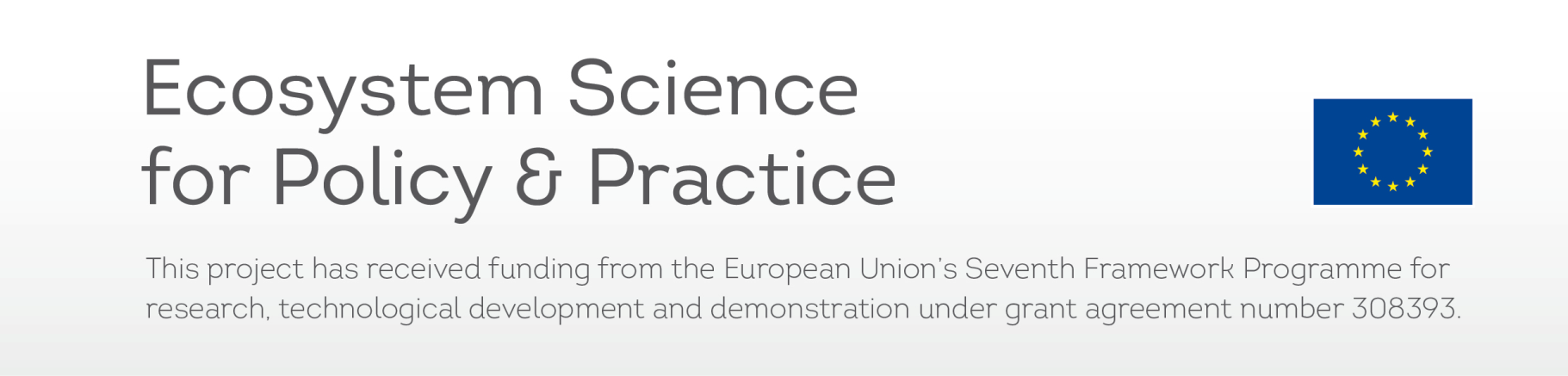 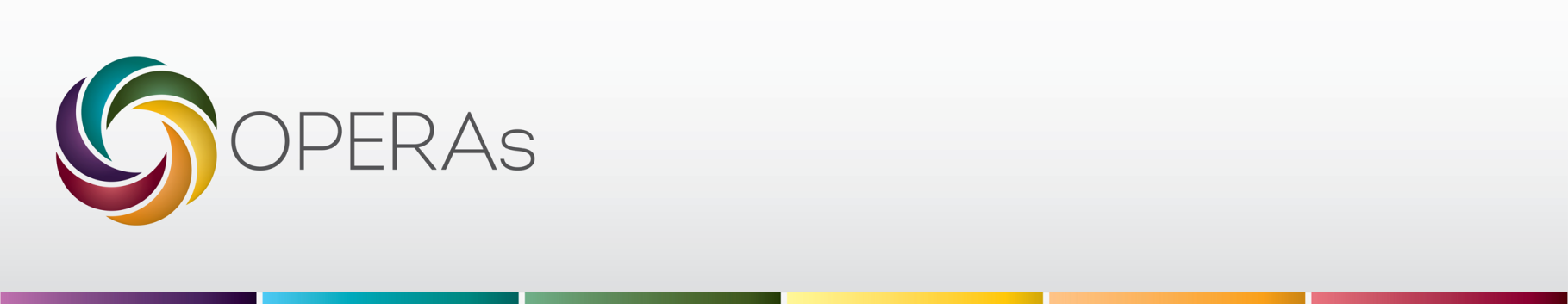 Prepared under contract from the European CommissionProject reference: 308393Collaborative projectFP7 EnvironmentProject acronym: OPERAsProject full title: Operational Potential of Ecosystem Research ApplicationsStart of the project: 1 December 2012Duration: 54 monthsProject coordinator: The University of EdinburghProject website: operas-project.euDeliverable title: Deliverable number: Nature of the deliverable: ReportWork package responsible: WP1Partner responsible: Lead partner nameOther partners involved: Other partner namesDue date of deliverable: Month 12Actual submission date: Month 12Deliverable status: Contents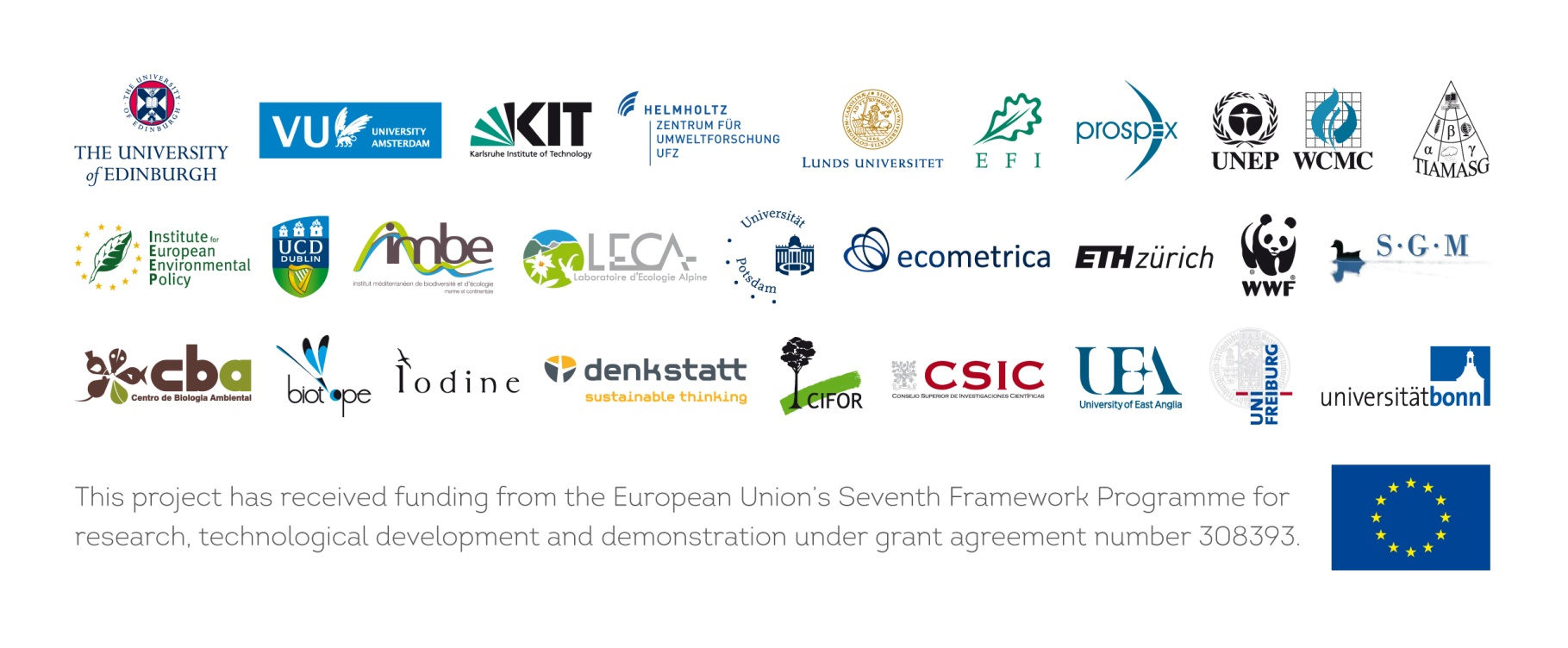 Heading 1	4Heading 2	4Heading 3	4List of TablesTable 1. Use captions on images and tables	5Table 2. Numbers update automatically	5Heading 1Headline style. Use this for key messages. The Word template will work much more smoothly using the built in styles. Pasting from other Word documents or web pages can insert many extra styles. Paste from other documents as plain text only and then apply the styles. Heading 2Pay particular attention to the heading styles. They will help to structure the document in the Table of Contents and Document Map. To update the Table of Contents, right click on it and choose ‘Update Field’. The table of contents includes the first three levels of heading by default. You can change this by choosing ‘Edit Field’Heading 1 is a special style. It will start a new page. This gives a clear break in the text and avoids the problem where formatting can be affected across of a page break.Heading 3Heading 4Heading 5The following section shows some example list styles. Rather than using the tab key, use the styles List Bullet, List Bullet 2. etc:List BulletList Bullet 2 List Bullet 3List BulletNumbered lists work in just the same way.List Number List Number 2List Number 3 List NumberChoose Clear All or Normal in the Styles list to return to Normal text.Table 1. Use captions on images and tablesYou can use captions on images and tables. Select the table or image, right click and chose ‘Add caption’. Lists of tables and images can the automatically be generated alongside the table of contents as shown in the example above. To update the List of Tables, right click on it and choose ‘Update Field’.You can access the OPERAs colour palette by using the Theme colours.Table . Numbers update automaticallyVersionStatusDateAuthors1.0Draft09 August 2013Author Name, Organisation